Оценочные материалы текущего контроля знаний и промежуточной аттестации по дисциплине «Математика»направление подготовки 09.03.03 «Прикладная информатика» профиль 01 «Прикладная информатика в экономике»УК-1 Способен осуществлять поиск, критический анализ и синтез информации, применять системный подход для решения поставленных задачВычислите предел : 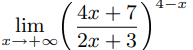 Ответ: 0Найдите наибольшее целое К, при котором определитель матрицы неотрицательный: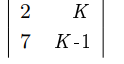 Ответ: -1 Кривой II порядкаявляется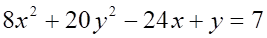 - эллипс, не вырожденный в окружность- гипербола- парабола- окружность Кривой II порядкаявляется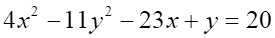 Ответ: гиперболаКривой II порядкаявляется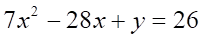 Ответ:  парабола6. Кривой II порядкаявляется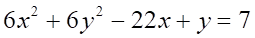 Ответ: окружность7. Уравнением плоскости, проходящей через точкуи перпендикулярной прямойявляется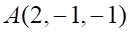 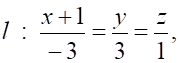 а. 3x+2y+z-3=0     б.3x+2y+z+2=0     в. -3x+3y+z+10=0 г. x+y+z=08. Общее уравнение плоскости, содержащей точку А(1,-5,2)и параллельной плоскости 3x-10y+z-2=0, имеет вида.x-5y+z-28=0 б. 3x+2y+z+5=0в.x-5y+z-55=0 г.3x-10+z-55=0 9. Плоскость 2x-4y+4z+12=0 перпендикулярна плоскостиа. 2x-4y+4z+1=0б.  -4y-4z+14=0в.-4y+2y-1=0 г.2x+4y-1=0 10. Прямая, проходящая через точки (3,4,3) и (5,3,3), перпендикулярна плоскостиа. x-y+3z+1=0б.2x+y=0 в. 2x-y+5=0г.-x+2y+3=0 11. Даны три прямых на плоскости: l1 :1-4y-x=0, l2 :6-y-4x=0,  l3 :-4+4y-x=0. Верным является утверждениеа. l1 и l2 перпендикулярныб.  l1 и l3 перпендикулярныв.  l2 и l3 перпендикулярныг. нет правильного ответа12. Уравнением плоскости, проходящей через точку (3,3,-2) и перпендикулярной прямойявляется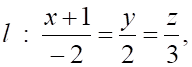 а.3x+2y+z-13=0 б. 3x+2y+z-1=0в. -2x+2y+3z+6=0г. x+y+z-4=013. Общее уравнение плоскости, содержащей точку (3,-1,5) и параллельной плоскости 9x-2y+z-5=0, имеет вида. 3x-y+z-15=0 б. 3x+2y+z-12=0в.3x-y+z-34=0 г.9x-2y+z-34=0 14. Плоскость 2x-7y-2z+15=0 перпендикулярна плоскостиа. 2x-7y-2z+1=0б. 2y-7z+14=0в.-7y+2y-1=0 г. -y-7z+14=015. Обратной к матрицеявляется матрица. В ответ введите сумму всех элементов.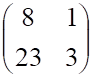 Ответ: -1316. Определитель матрицыравен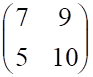 Ответ: 2517. Определитель матрицыравен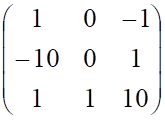 Ответ: 918. Определитель матрицыравен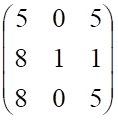 Ответ: -1519. Определитель матрицыравен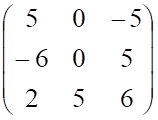 Ответ: 2520. Уравнение для нахождения собственных значений матрицы А имеет вида. 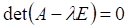 б. 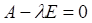 в. 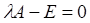 г. 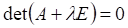 21. Выражениеэквивалентно.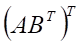 Ответ: BAT22. Выражениеэквивалентно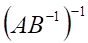 Ответ: BA-1Произведение матрицравно. В ответ введите сумму элементов.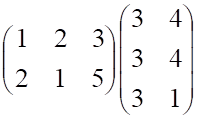 Ответ: 74Заданы матрицыи. Произведениеравно. В ответ введите сумму элементов.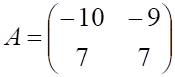 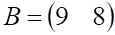 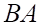 Ответ: -59 Заданы матрицыи. Произведениеравно. В ответ введите сумму элементов.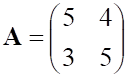 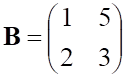 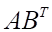 Ответ: 96  Заданы матрицыи. Суммаравна. В ответ введите сумму элементов.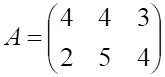 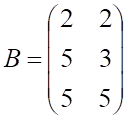 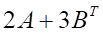 Ответ: 90  Заданы векторыи. Выражениеравно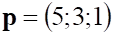 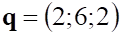 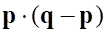 Ответ: -528. Заданы векторыи. Длина вектораравна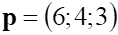 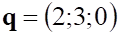 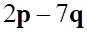 а.         б.          в.          г. 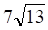 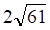 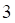 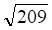  Из векторов,и, ортогональными являются. Ответ дайте через запятую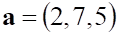 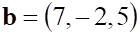 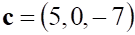 Ответ: b,c или c,b  Суммаесли,, равна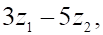 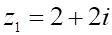 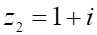 Ответ: 1+i  Произведениеесли,, равно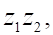 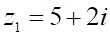 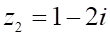 Ответ: 9-8i  1. Система линейных уравненийимеет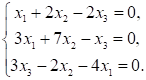 а. одно нулевое решениеб. бесконечно много решенийв. одно ненулевое решениег. нет решений Частным решением системы линейных уравненийявляется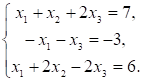 Ответ: (2,3,1) или x1=2 x2=3 x3=1 Система линейных уравненийимеет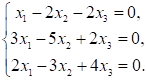 Ответ: бесконечно много решений, множество решений, много решений Матричное уравнениес невырожденной квадратной матрицей А имеет решение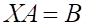 а.         б.           в.         г.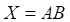 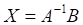 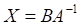 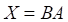   Матричное уравнениес невырожденной квадратной матрицей А имеет решение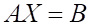 а.            б.           в.            г.  Производная функцииравна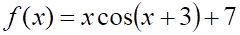 Ответ: cos(x+3)-xsin(x+3) Производная функцииравна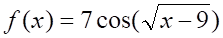 а. 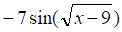 б. 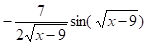 в. 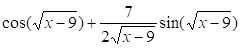 г. 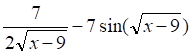   Производная функцииравна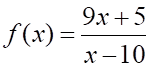 а.           б.            в.             г. 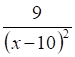 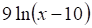 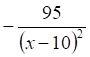 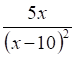  Частной производнойдля функцииявляется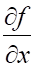 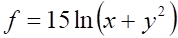 а.           б.            в.           г. 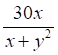 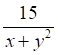 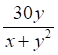 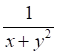   Производная функцииравна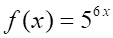 а.          б.         в.           г. 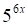 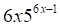 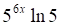 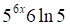    Градиент функцииравен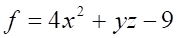 Ответ:(8x,z,y) Смешанная производнаядля функцииравна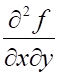 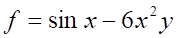 Ответ: -12x Достаточным условием выпуклости функциина интервалеявляется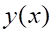 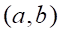 Ответ: y”>0 Достаточным условием убывания функциина интервалеявляетсяОтвет: y’<0  Точкой локального экстремума функцииявляется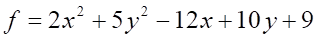 Ответ: (3,-1) Градиент функцииравен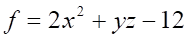 Ответ: (4x,z,y) Общим решением дифференциального уравненияявляется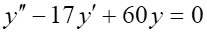 а. 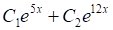 б. 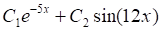 в. 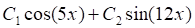 г. 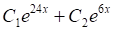  Определенный интегралравен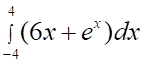 а.        б.        в.         г. 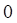 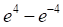 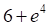 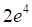  50. Несобственный интегралравен. Если в ответе бесконечность вводите слово бесконечность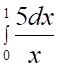 Ответ: бесконечность